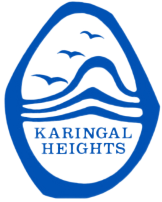 Karingal Heights Primary School is committed to providing a safe and respectful school environment that prevents bullying, cyberbullying and other unacceptable behaviours. and culture which enables positive relationships to be formed amongst all students and staff and which promotes personal growth and positive self-esteem for all. A clear policy on bullying (including cyber bullying) and harassment will inform the community that bullying and harassment in any of its forms will not be tolerated. AimsTo develop a secure environment where everyone feels safe.To protect the rights of children with respect to bullying at school.To foster the responsibilities of children who witness incidents of bullying.To develop a school community where everyone is treated with care, courtesy and respect and bullying is not tolerated or acceptable. All individuals are to be valued and treated with respectWhat are bullying, cyber bullying and harassment?Bullying		Definition of BullyingBullying is when someone, or a group of people, deliberately upset or hurt another person or damage their property, reputation or social acceptance on more than one occasion. There is an imbalance of power in incidents of bullying with the bully or bullies having more power at the time due to age, size, status or other reasons.Types of BullyingDirect physical bullying – hitting, tripping, pinching and pushing or damaging property.  Direct verbal bullying – name calling, insults, teasing, intimidation, homophobic or racist remarks, or verbal abuse.  Indirect bullying –action designed to harm someone’s social reputation and/or cause humiliation. Indirect bullying includes: lying and spreading rumoursplaying nasty jokes to embarrass and humiliatemimickingencouraging others to socially exclude someonedamaging someone’s social reputation or social acceptanceCyberbullying-direct verbal or indirect bullying behaviours using digital technologies. This includes harassment via a mobile phone, setting up a defamatory personal website or deliberately excluding someone from social networking spaces.What Bullying is NotMany distressing behaviours are not examples of bullying even though they are unpleasant and often require teacher intervention and management. There are three socially unpleasant situations that are often confused with bullying: Mutual Conflict In mutual conflict situations, there is an argument or disagreement between students but not an imbalance of power. Both parties are upset and usually both want a resolution to the problem. However, unresolved mutual conflict sometimes develops into a bullying situation with one person becoming targeted repeatedly for ‘retaliation’ in a one-sided way. Social Rejection or Dislike Unless the social rejection is directed towards someone specific and involves deliberate and repeated attempts to cause distress, exclude or create dislike by others, it is not bullying. Single-episode acts of nastiness or meanness, or random acts of aggression or intimidation Single episodes of nastiness or physical aggression are not the same as bullying. If a student is verbally abused or pushed on one occasion they are not being bullied. Nastiness or physical aggression that is directed towards many different students is not the same as bullying.HarassmentIs any verbal, physical or sexual conduct (including gestures) which is uninvited, unwelcome or offensive to a person.GUIDELINESOur school will actively promote a positive and welcoming personal environment for all members of the school community.  When people are bullied or harassed some effects might be anger, embarrassment, fear and humiliation, loss of self-confidence and reduced function and potential.  Bullying and harassment will be addressed, individual differences will be respected and students and staff will be enabled and supported in their pursuit of learning and teaching.A school-wide approach will be taken to deal with bullying (including cyber bullying) and harassment in a consistent and systematic way.All new students and staff will be informed of the Bullying and Harassment policy and practices at the commencement of their time at the school.All complaints of bullying harassment will be heard in confidence and taken seriously.Our school will organise preventative curriculum programs that promote resilience, life and social skills, assertiveness, conflict resolution and problem solving.Staff programs will occur periodically to keep staff informed of current issues/strategies for dealing with these issues.PROGRAM	Constructive strategies to deal with harassment will include: education in coping strategies; assertiveness training; problem solving and social skills; counselling and behaviour modification.  These strategies will be employed in preference to punitive sanctions and negative consequences.The Bullying and Harrassment Policy of the school will be widely promoted to students, staff, parents/carers and the local community.The school leadership team and the teachers will work together to ensure the safety of all school members in situations of bullying (including cyber bullying) and harassment, by thoroughly investigating all complaints while respecting the need for confidentiality, notifying parents/carers and planning interventions.If a teacher feels a student is at serious and imminent risk from bullying (including cyber bullying) and harassment then it is their professional duty to pass on the information to an appropriate person in order to ensure appropriate support for the student.  It is important that teachers document fully their interaction with the student and to verify the actions taken.Student programs will be organised to raise student awareness about bullying (including cyber bullying) and harassment, to provide a forum for discussion of matters and to aid development of attitudes.  Some matters will be dealt with formally in the curriculum and in leadership programs, extra-curricular programs and occasional activities run by outside experts and workers.  The curriculum will include anti-bullying messages and strategies in line with current DET materials e.g. ‘Bully Stoppers’, ‘Play Is The Way’ and ‘Friendly Schools’.Professional development will be provided for staff relating to bullying (including cyber bullying) and harassment and proven strategies to address these issues in classrooms will be shared with all staff.The school will provide specialist resources such as books, videos, kits and off site in-service activities to assist staff in responding appropriately to bullying (including cyber bullying) and harassment issues.Disciplinary consequences for bullying (including cyber bullying) and harassment will comply with the school’s Welfare and Discipline Policy.  The principal or their nominee will provide disciplinary consequences including suspension in accordance with DET guidelines.Links which are connected with this policy are:•	 Student Engagement and Inclusion GuidanceSexuality Education: Respecting Diversity: for teacher resources to support the inclusion of sexual diversity in the school’s sexuality education programFor Principals: for a copy of Supporting Sexual Diversity in Schools (2008).